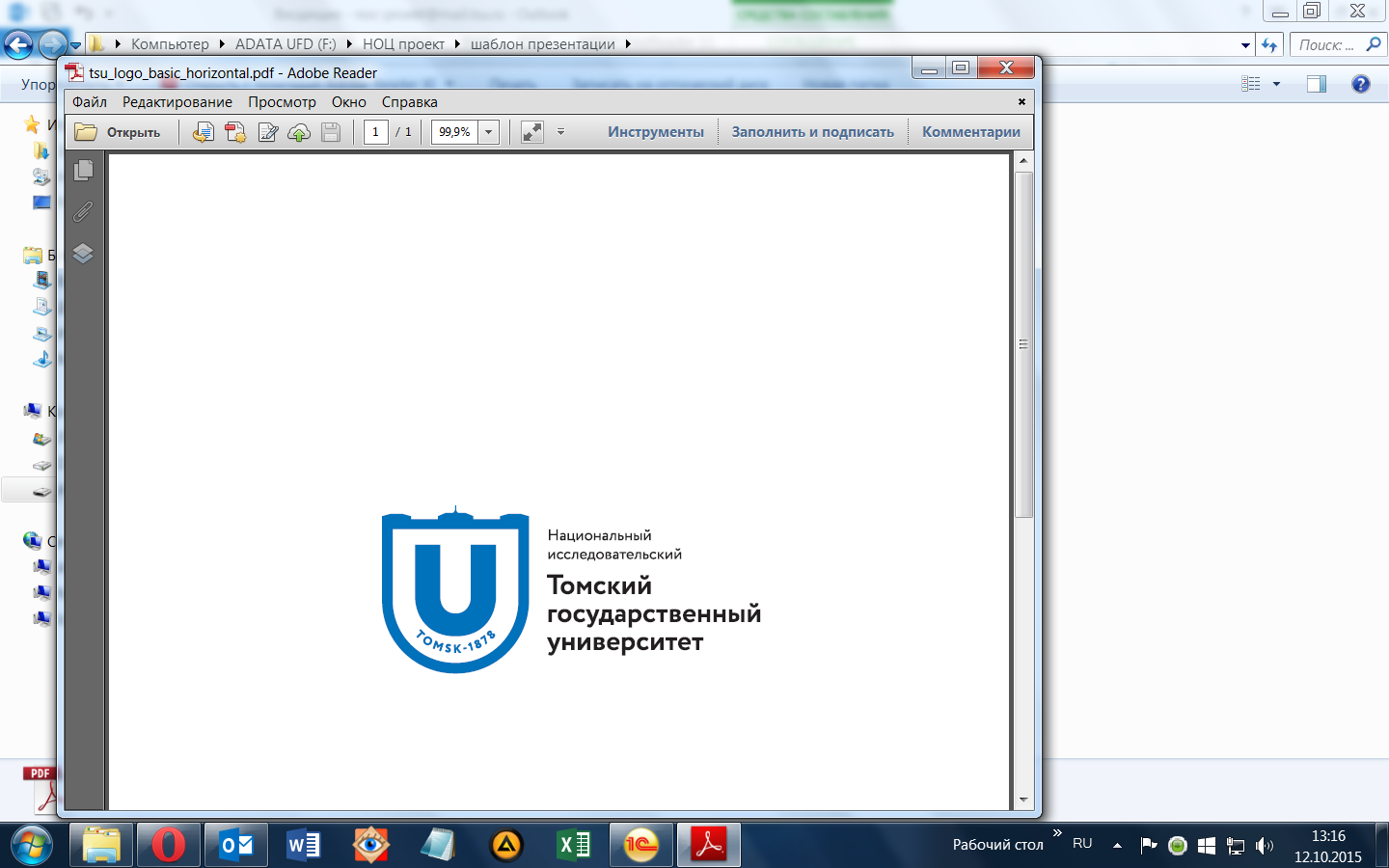 ПАСПОРТ ПРОЕКТАLanguage Wednesday: создание мобильного сервиса и организация работы клуба для изучения иностранных языковТомск – 2020Краткое резюме ПроектаОсновные принципы и ответственность по управлению Проектами в рамках выполнения Программы повышения конкурентоспособности Федерального государственного автономного образовательного учреждения высшего образования «Национальный исследовательский Томский государственный университет» изложены в Положении об организации управления проектами в ТГУ.Основные этапы и результаты ПроектаОценка эффективности реализации ПроектаСостав участников проекта и функционал Бюджет проекта Отчетность о ПроектеОтчетность о достижении запланированных результатов Проекта выполняется по завершении периода реализации. Отчет предоставляется в Офис стратегического управления.Лист согласованияПриказ от 29.10.2020 № 1010/ОДО результатах одиннадцатого конкурса проектов Наименование ПроектаLanguage Wednesday: создание мобильного сервиса и организация работы клуба для изучения иностранных языковКлючевые структурные подразделения, задействованные в реализации ПроектаНаучная библиотекаОснование для реализации проекта (СИ «Дорожной карты»)СИ 1, СИ 6Бюджет Проекта 290 000 (двести девяносто тысяч) рублейПлановые сроки реализации Проекта29.10.2020 – 12.12.2021Цель Проекта Развитие языковой среды в кампусе Университета как в виртуальном пространстве, так и в очном живом общении студентов университета.Задачи Проекта Разработка и внедрение новой функции в приложении Научной библиотеки для изучения иностранных языков. Подготовка и проведение мероприятий клуба в формате языкового тандема. Создание PR-плана и реализация информационной поддержки для привлечения пользователей сервиса и участников клуба.План реализации Проекта и основные результатыПлан реализации Проекта и основные результатыПлан реализации Проекта и основные результатыПлан реализации Проекта и основные результатыПлан реализации Проекта и основные результатыМероприятия Дата началаДата завершенияОсновные результатыИнформационное сопровождение проекта29.10.202012.12.2020Создан PR-план, организована информационная поддержка проектаРазработка технического задания для новой функции в приложении Научной библиотеки 29.10.202015.11.2020Разработано техническое заданиеСоздание алгоритма подбора пользователей для изучения языка, настройка. Разработка дизайна для новой функции16.11.202030.11.2020Создан алгоритм подбора пользователей. Разработан дизайнРазработка регламента и методики проведения мероприятий клуба для изучения иностранных языков16.11.202025.12.2020Разработан регламент и методика проведения мероприятийПеревод и локализация экранов приложения16.11.202030.12.2020Переведены и локализованы экраны приложенияРазработка новой функции в приложение18.11.202025.12.2020Разработана новая функция для приложения Научной библиотеки ТГУЗапуск новой функции в приложении, проведение мероприятий01.06.202112.12.2021Добавлена новая функция в приложение Проведены не менее 16 мероприятий (в формате офлайн, онлайн - при необходимости)Анализ итогов реализации01.12.202112.12.2021Рекомендации по внедрению проекта в регулярную работу НБПлановые целевые значения ключевых показателей эффективности (КПЭ) ПроектаПлановые целевые значения ключевых показателей эффективности (КПЭ) ПроектаПлановые целевые значения ключевых показателей эффективности (КПЭ) ПроектаПлановые целевые значения ключевых показателей эффективности (КПЭ) Проекта№ п/пНаименование КПЭ ПроектаЕд. изм.Целевое значение КПЭ1Обращения к сервисупросм.не менее 2002Мероприятияшт.не менее 163Участники мероприятийчел.не менее 964Материалы и публикации в официальных группах НБ и ТГУ в социальных сетяхшт.не менее 20Сотрудники ТГУ – участники проектаСотрудники ТГУ – участники проектаСотрудники ТГУ – участники проектаФ.И.О.ДолжностьВыполняемая работа Цуканова Елена ВасильевнаЗаведующая сектором Международный ресурсный центр отдела обслуживания НБМенеджер проекта, разработка регламента и методики проведения мероприятий, проведение мероприятий(27 454 руб. – оплата труда,3 268 руб. – отпускные (42 дня),9 278 руб. – страховые взносы)Гойко Вячеслав ЛеонидовичДиректор центра прикладного анализа больших данныхСоздание алгоритма подбора пользователей для изучения языка, настройка(53 027 руб. – оплата труда,8 417 руб. – отпускные (56 дней),18 556 руб. – страховые взносы)Бирюкова Дарья АлексеевнаВедущий методист отдела библиотечного взаимодействия и технологии НБ Составление технического задания для новой функции в приложении Научной библиотеки, организация информационного сопровождения(14 231 руб. – оплата труда,1 130 руб. – отпускные (28 дней),4 639 руб. – страховые взносы)Воеводин Никита АндреевичАналитик центра «Цифровой университет»Перевод и локализация экранов приложения, разработка и добавление новой функции в приложение(64 041 руб. – оплата труда,5 083 руб. – отпускные (28 дней),20 876 руб. – страховые взносы)Пархоменко АндрейПрограммист отдела библиотечного взаимодействия и технологии НБСоставление технического задания для новой функции в приложении Научной библиотеки(14 231 руб. – оплата труда,1 130 руб. – отпускные (28 дней),4 639 руб. – страховые взносы)Сербина Галина НиколаевнаЗаместитель директора НБ Составление технического задания и дизайн новой функции в приложении Научной библиотеки(27 454 руб. – оплата труда,3 268 руб. – отпускные (42 дня),9 278 руб. – страховые взносы)Планируемые затраты по проекту:290 000Оплата труда команды проекта: 290 000Сотрудники ТГУ200 438Отпускные сотрудникам ТГУ22 296Привлеченные исполнителиСтраховые взносы67 266Прочие расходы:КомандировкисуточныепроездпроживаниеГСМ (для выезда в районы области)Расходные материалыОборудованиеУслуги сторонних организаций Источник финансированияСтратегическая инициативаМероприятие Постановления Правительства РФ № 211№ п/пДолжностьФ.И.О.Подпись1Проректор по СВС.П. Кулижский2Начальник ПФУО.Г. Васильева3Директор ОСУ, руководитель проектаН.А. Сазонтова4Менеджер проекта «Создание инициативной среды, поддерживающей процесс управления изменениями» М.В. Короткая5Менеджер инициативного проекта Е.В. Цуканова